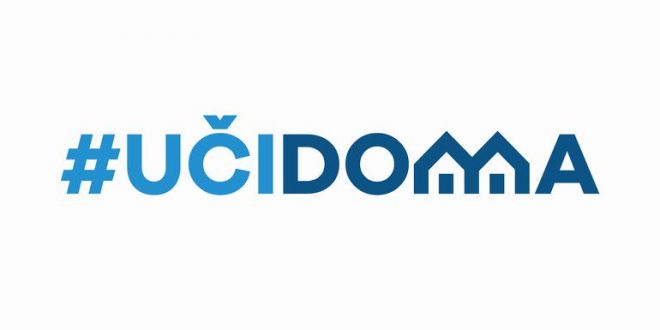 SEDMIČNI PLAN RADA PO PREDMETIMA ZA PERIOD 06.04.2020. – 10.04.2020.RAZRED I PREDMET: 9. razred, matematika    NASTAVNIK/CI: Dijana Kovačević, Elma ŠkrijeljRAZRED I PREDMET: 9. razred, matematika    NASTAVNIK/CI: Dijana Kovačević, Elma ŠkrijeljRAZRED I PREDMET: 9. razred, matematika    NASTAVNIK/CI: Dijana Kovačević, Elma ŠkrijeljRAZRED I PREDMET: 9. razred, matematika    NASTAVNIK/CI: Dijana Kovačević, Elma ŠkrijeljRAZRED I PREDMET: 9. razred, matematika    NASTAVNIK/CI: Dijana Kovačević, Elma ŠkrijeljDANISHODIAKTIVNOSTISADRŽAJ/POJMOVINAČIN KOMUNIKACIJEPONEDELJAK06.04.2020.////UTORAK07.04.2020.- izračunavaju površinu i zapreminu valjka i kupe u slučajevima kad neophodni elementi nijesu neposredno dati- uočavaju elemente valjka i veze među njima, ravne figure koje se obrazuju- uočavaju elemente kupe i veze među njima, ravne figure koje se obrazujuPovršina i zapremina valjka i kupeViber, virtuelna učionica, emailSRIJEDA08.04.2020.-izračunavaju površinu i zapreminu tijela nastalih rotacijom nekih trouglova i četvorouglova- uočavaju kombinacije raznih tijela, površine koje se vide i zapremine koje se dobijaju kod tijela koja nastaju rota-cijom nekih trouglova i četvorouglovaPovršina i zapremina nekih obrtnih tijelaViber, virtuelna učionica, emailČETVRTAK09.04.2020.-izračunavaju površinu i zapreminu tijela nastalih rotacijom nekih trouglova i četvorouglova- uočavaju kombinacije raznih tijela, površine koje se vide i zapremine koje se dobijaju kod tijela koja nastaju rota-cijom nekih trouglova i četvorouglovaPovršina i zapremina nekih obrtnih tijelaViber, virtuelna učionica, emailPETAK10.04.2020.-opisuju loptu, znaju njene elemente i prepoznaju loptu u okruženju;-razumiju da je lopta nastala  rotacijom kruga oko nekog njegovog prečnika-u svojoj okolini prepoznaju  tijela oblika  lopte  i na njima uočavaju osnovne elemente tog tijelaLoptaViber, virtuelna učionica, emailPOVRATNA INFORMACIJA U TOKU SEDMICE